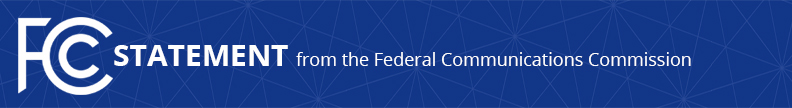 Media Contact: Brian Hart, (202) 418-0505brian.hart@fcc.govFor Immediate ReleaseSTATEMENT OF FCC CHAIRMAN PAI ON T-MOBILE’S AGREEMENT WITH PUBLIC TELEVISION STATIONS TO ASSIST WITH TRANSLATOR REPACKINGT-Mobile Pledges to Cover Relocation Costs to Enable ContinuedPBS Coverage in Rural AmericaWASHINGTON, June 29, 2017. — Federal Communications Commission Chairman Ajit Pai issued the following statement today after PBS and America’s Public Television Stations (APTS) announced an agreement with T-Mobile whereby T-Mobile will provide financial assistance during the post-incentive auction repack to translator stations that extend public television signals into hard-to-reach rural areas:“I commend PBS, APTS, and T-Mobile for developing a creative solution to assist millions of TV viewers during the post-incentive auction transition.  The financial assistance provided by T-Mobile will help the many Americans who rely on public television, especially in rural areas.  It will also help expand wireless connectivity in rural America.  Today’s announcement is precisely the kind of cross-industry cooperation we need to ensure a smooth transition for broadcasters, wireless providers, and American consumers.”###
Office of Chairman Ajit Pai: (202) 418-2000Twitter: @AjitPaiFCCwww.fcc.gov/leadership/ajit-paiThis is an unofficial announcement of Commission action.  Release of the full text of a Commission order constitutes official action.  See MCI v. FCC, 515 F.2d 385 (D.C. Cir. 1974).